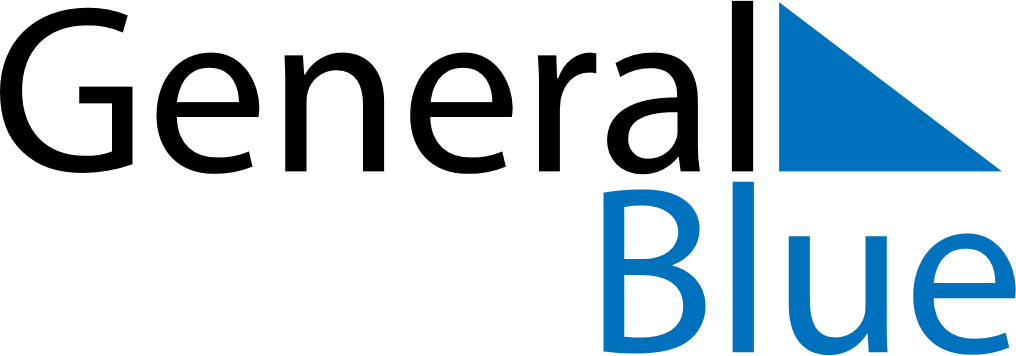 September 2022September 2022September 2022September 2022ChileChileChileSundayMondayTuesdayWednesdayThursdayFridayFridaySaturday122345678991011121314151616171819202122232324National holidayArmy Day25262728293030